3-2-1 Bridge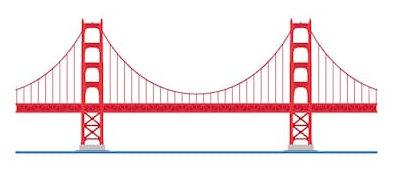 